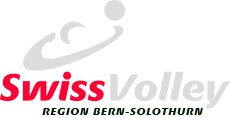 Ranglisten Schülermeisterschaft 2021-2022 U15 Mini1. Runde vom 14.11.2021 in MünsingenGruppe A1Sätze +/-Gruppe B1Sätze +/-1. Aarberg Kn a2. Thun mix a3. Freiburg Kn4. Grosshöchstetten mix a5. Oberdiessbach mix8/17/24/42/60/81. Münchenbuchsee a2. Huttwil3. Muri Bern a4. Frutigen b5. Freiburg8/06/45/42/61/8Gruppe C11. Köniz a2. Frutigen a3. Seftigen a4. Langenthal a8/03/73/70/0Gruppe A2Gruppe B21. Köniz b2. Thun mix b3. Aarberg Kn b4. Langenthal b5. Münchenbuchsee c8/06/35/42/71/81. Muri Bern b2. Schwarzenburg mix3. Seftigen b4. Solothurn mix5. Münchenbuchsee b6. Thun mix cGruppe C2Gruppe D21. Muri Bern mix2. Studen Md a3. Fraubrunnen mix4. Lützelflüh5. Worb8/28/24/53/71/81. Münsingen Md b2. Burgdorf3. Aarberg Md4. Aeschi Md5. Grosshöchstetten Md8/15/55/64/63/7Gruppe E2Gruppe F21. Studen Kn2. Münsingen Kn3. Aeschi Kn4. Muri Bern Kn5. Grosshöchstetten mix7/27/36/43/60/81. Studen Md (Gautschi)2. Uettligen3. Uni Bern4. Münsingen Md a5. Hägendorf8/27/25/53/60/8